Giuseppe VerdiPředlohu napsal Temistocle Solera                    NabuccoGiuseppe VerdiPředlohu napsal Temistocle Solera                    NabuccoDirigent   	                                Paolo Arrivabeni   Ředitel                     Stefano Mazzonis di PralaferaNávrháři                                    Alexandre HeyraudKostýmní výtvarník                                         Fernand RuizOsvětlení                                             Franco Marri        Sborový mistr                                      Pierre IodiceOpera o čtyřech aktech Zpíváno v italském jazyceNatočeno Opéra royal de Wallonie, Liège   V červnu 2016Celkový čas:  2 hodiny 41 min České titulkyPetra OcelkováOsoby a obsazení: Nabucco                                               Leo NucciAbigaille                                           Virginia Tola Zachariáš                                              Enrico IorIsmaele                                           Giulio Pelligra                                               Fenena                                      Na’ama Goldman                               Nejvyšší kněz z Baalu                   Roger Joakim Abdallo                                   Papuna Tchuradze            Anna                                          Anne Renouprez                         Licence: RISING ALTERNATIVELicence ČR: APK Cinema Service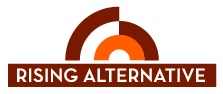 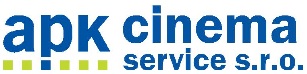 Představení
      Po svých prvních dvou operách "Oberto" a "Jeden den králem" se Verdi dostal do splínu, ze kterého se vytrhl až tehdy,když mu bylo ukázáno libreto "Nabucco" a zcela ho okouzlil začátek žalmu 136 ."Leť myšlenko na zlatých křídlech“.Slova zpívaná hebrejsky udělala nesmazatelný dojem na skladatele, který také v tomto libretu viděl politický potenciál: touhy italů o svobodu a jednotný národ. Premiéra se konala v divadle Scala 9. března 1842 a měla obrovský úspěchem. Příběh babylonského krále a zajatých Izraelců vyvolával vlasteneckou náladu v srdcích milánského publika a rychle vynesl jméno Verdiho po Itálii a zbytku světa.
Genius Giuseppe Verdiho spočívá v nádherném dramatickém napětí, které podléhá jeho operám a neodolatelné kráse jeho melodií. Nabucco, vyprávějící slavnou biblickou epizodu, vyjadřuje ve svém srdci obrovskou touhu o nezávislosti italského lidu, podrobeného příliš dlouho cizincům. Nabucco byl nalezen uprostřed lidských vášní vyjádřených nádhernými áriemi vynikajícího chorusu. "Va pensiero", jednoduchá a čistá melodie par excellence se stala přímo po premiéře opery symbolem jednoty italského lidu. Dnes tato alternativní národní hymna překročila hranice a vyjadřuje bolest všech utlačovaných.
Představení
      Po svých prvních dvou operách "Oberto" a "Jeden den králem" se Verdi dostal do splínu, ze kterého se vytrhl až tehdy,když mu bylo ukázáno libreto "Nabucco" a zcela ho okouzlil začátek žalmu 136 ."Leť myšlenko na zlatých křídlech“.Slova zpívaná hebrejsky udělala nesmazatelný dojem na skladatele, který také v tomto libretu viděl politický potenciál: touhy italů o svobodu a jednotný národ. Premiéra se konala v divadle Scala 9. března 1842 a měla obrovský úspěchem. Příběh babylonského krále a zajatých Izraelců vyvolával vlasteneckou náladu v srdcích milánského publika a rychle vynesl jméno Verdiho po Itálii a zbytku světa.
Genius Giuseppe Verdiho spočívá v nádherném dramatickém napětí, které podléhá jeho operám a neodolatelné kráse jeho melodií. Nabucco, vyprávějící slavnou biblickou epizodu, vyjadřuje ve svém srdci obrovskou touhu o nezávislosti italského lidu, podrobeného příliš dlouho cizincům. Nabucco byl nalezen uprostřed lidských vášní vyjádřených nádhernými áriemi vynikajícího chorusu. "Va pensiero", jednoduchá a čistá melodie par excellence se stala přímo po premiéře opery symbolem jednoty italského lidu. Dnes tato alternativní národní hymna překročila hranice a vyjadřuje bolest všech utlačovaných.
SYNOPSEPrvní dějství Interiér Jeruzalémského chrámu
Židé jsou poraženi a Nabucco je připraven vstoupit do Jeruzaléma. Nejvyšší kněz Zachariáš říká lidem, aby nezoufali, ale věřili v Boha. Snad jen přítomnost Feneny, mladší dcery Nabucca, jako rukojmé, může ještě zajistit mír. Zachariáš svěří bezpečnost Feneny Ismaleovi, synovci Jeruzalémova krále.  Fenena a Ismael se milují , když ale zůstávají o samotě, Ismael prosí Fenenu, aby utekla, než aby riskovala svůj život. Nejstarší dcera Nabucca, Abigaille, která také tajně miluje Ismaela, je v chrámu s převlečenými vojáky. Když objeví milence, vyhrožuje Ismaelovi, že pokud se Fenena nevzdá, Abigaille ji obviní ze zrady. Král Nabucco vstoupí. Zachariáš mu brání a vyhrožuje tím, že zabije Fenenu. Ismaele zasáhne, aby ji zachránil. Nabucco nařizuje zničení chrámu a uvrhnutí lidu do zajetí a Židé proklínají Ismaela jako zrádce.
Druhé dějství Palác v Babylonu
Nabucco je ve válce a jmenuje Fenenu za regenta. Abigaille objeví dokument, který dokazuje, že ona není skutečná dcera Nabucca, ale dcera otroka. Nejvyšší kněz z Baal přichází říct Abigille, že Fenena vydala židovské zajatce. Chtějí dosadit  Abigaille na trůn, zatímco šíří pověst, že Nabucco zemřel v bitvě. Sál v paláci v Babylonu
Zachariáš s doprovodem čeká na Fenenu. Fenena přestupuje  na židovské náboženství a Ismael se smíří s Židy. Je oznámeno, že král je mrtvý a Abigaille a vysoký kněz z Baalu požadují Feneninu korunu. Neočekávaně vstoupí sám Nabucco, který obdivuje Baala a hebrejského boha, kterého porazil. Když se objeví Zachariáš, Nabucco nařizuje, aby byli usmrceni všichni Židé. Fenena říká, že bude sdílet svůj osud s ostatními. Král určuje za následnici Fenenu, na což Abigail reaguje udáním, že Fenena tajně vyznává židovskou víru. Král, který se snaží přesvědčit Židy i obyvatele Babylonu, aby zavrhli své bohy a uctívali jeho, je zasažen bleskem a zešílí.. Koruna klesá a Abigille ji zvedá.
Třetí dějstvíZávěsné zahrady Babylonu
Nejvyšší kněz z Baalu předkládá Abigille rozsudek smrti pro Židy včetně Feneny. Abigaille přesvědčí šíleného Nabucca, aby potvrdil rozsudky. Nabucco žádá, aby byla zachráněna Fenena. Říká Abigille, že ona není jeho pravou dceru, ale otrokyní. Abigaille se mu vysmívá, zničí dokument s důkazem jejího skutečného původu. Nabucco vidí, že je nyní vězněm a prosí o život Feneny. Břehy řeky Eufrat
Židé touží po své vlasti. Zachariáš je znovu vyzývá, aby měli víru: Bůh zničí Babylon.
Čtvrté dějstvíPalác v Babylonu
Nabucco se probudí a jeho síla a jeho mysl se plně zotavily. Vidí, že v řetězech vedou Fenenu na smrt. Žádá o odpuštění Hospodina, slibuje, že znovu postaví chrám v Jeruzalémě a bude následovat pravou víru. Ve spojení s věrnými vojáky se rozhodne potrestat zrádce a zachránit Fenenu.Závěsné zahrady Babylonu
 Zachariáš vede Fenenu a Židy k smrti k obětnímu oltáři Baala. Nabucco se vrhá do boje, meč v ruce. Fenena je zázračně zachráněna Král dává zbořit Baalovy sochy .Nabucco oznamuje Židům, že jsou svobodní a bude vystavěn nový chrám. Vstupuje Abigaille. Otrarávila se. Ženou ji výčitky, žádá o odpuštění Fenenu a umírá. Nabucco přestupuje na židovskou víru. Zachariáš proslaví Nabucca jako Krále králů.